KARTA  INFORMACYJNAWyjazd kolonijny dla dzieci ze szkół podstawowych prowadzonych przez JSTz Gminy Tarnowo PodgórneMielno-Unieście Ośrodek „Bałtyk” ul. Pogodna 17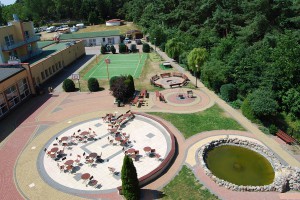 OrganizatorGmina Tarnowo Podgórne – Urząd Gminy, ul. Poznańska 115, 62-080 Tarnowo PodgórneWyjazd autokaru zawsze we wtorekSzkoła Podstawowa Tarnowo Podgórne	 	 godz. 8.00 Szkoła Podstawowa Przeźmierowo		 godz. 8.30Powrót do szkół w każdy kolejny wtorek (w miejsce wyjazdu)– około godz. 20.00 – godzina powrotu orientacyjna 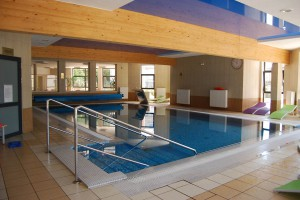 I  turnus 		06 .07 - 13.07     II turnus		13. 07 - 20.07 III turnus		20. 07 - 27.07Miejsce wypoczynkuMiejscowość Mielno - Unieście, to duża miejscowość wypoczynkowa nad Morzem Bałtyckim. Mielno leży 
14 km od Koszalina. Obok ośrodka znajduje się piaszczysta i szeroka plaża. Przy plaży malownicze wydmy z lasem sosnowym. Wzdłuż plaży  promenada spacerowa. Ośrodek położony przy spokojnej ulicy – posiada bezpośrednie wyjście na plażę. Ośrodek wypoczynkowy „Bałtyk” posiada dobrą bazę lokalową.  Wszystkie pokoje są z łazienkami. Ośrodek zajmuje duży obszar, na którym znajdują się  boiska wielofunkcyjne,  plac zabaw, stoły do gry w tenisa stołowego, przyrządy do ćwiczeń ruchowych oraz wyznaczone miejsca na ognisko, do grillowania oraz zabaw przy muzyce. Na terenie ośrodka znajduje się 3 świetlice, w których można organizować zajęcia plastyczne i muzyczno-taneczne oraz pokazy filmów. W ostatnich latach powstał nowy plac zabaw, miejsce do rekreacji i boisko sportowe. Posiłki wydawane są w formie bufetu. Istnieje możliwość przygotowania posiłków dla dzieci wymagających specjalnej diety, jednak w ograniczonym zakresie.Program koloniiRekreacja i wypoczynek – wycieczki i spacery po okolicy, plażowanie. Kąpiele  w morzu (przy warunkach i temperaturze wody umożliwiającej kąpiel), konkursy, gry i zabawy, zajęcia sportowe. Możliwość skorzystania z basenu na terenie ośrodka (nieodpłatnie) przez cały pobyt. Kąpiele nad morzem i w ośrodku wyłącznie pod opieką ratownika. Na każdym turnusie zaplanowana jest jedna dłuższa wycieczka poza Unieście. Potrzebne rzeczyprzybory do mycia i higieny osobistej, chusteczki higieniczne,dres, sweter, koszulki z krótkim rękawem, strój kąpielowy, nakrycie głowy, kurtkęprzeciwdeszczową,  2 pary długich spodni, spodnie krótkie, bieliznę osobistą oraz skarpety wodpowiedniej ilości, sukienki, spódniczki w odpowiedniej ilości, ręczniki (wskazany ręcznik plażowy), klapki (na basen), sandały i pełne obuwie sportowe (nie mogą być same klapki),krem lub balsam do opalania z filtrem ochronnym, preparaty na komary,kieszonkowe na drobne zakupy w niewielkiej kwocie,W przypadku konieczności zażywania przez dziecko leków należy umieścić informacje w karcie uczestnika oraz posiadać szczegółowy opis wystawiony przez lekarza (tylko w takich przypadkach pielęgniarka może podać lekarstwo).  Dotyczy to leków stale przyjmowanych przez dziecko, w związku z chorobą. 
Nie ma potrzeby uzyskania informacji od lekarza w przypadku leków na „chorobę lokomocyjną”  lub dolegliwości żołądkowe (lek typu stoprean). 						              Niezbędne jest poinformowanie opiekuna przy wejściu do autokaru o konieczności zażywania leków. 